STARLINGS WEEKLY SUGGESTED HOME LEARNING – WB 29.6.20Hi Starlings!  I hope that you enjoyed your movie night!  Please get in touch and tell me what film you watched and how it all went.  Here are your weekly tasks for this week.  If you have any problems, please don’t hesitate to email or tweet school, I’m here to help!Mrs Grindley and Mrs Catterall XXYear 3-4 Common Exception Words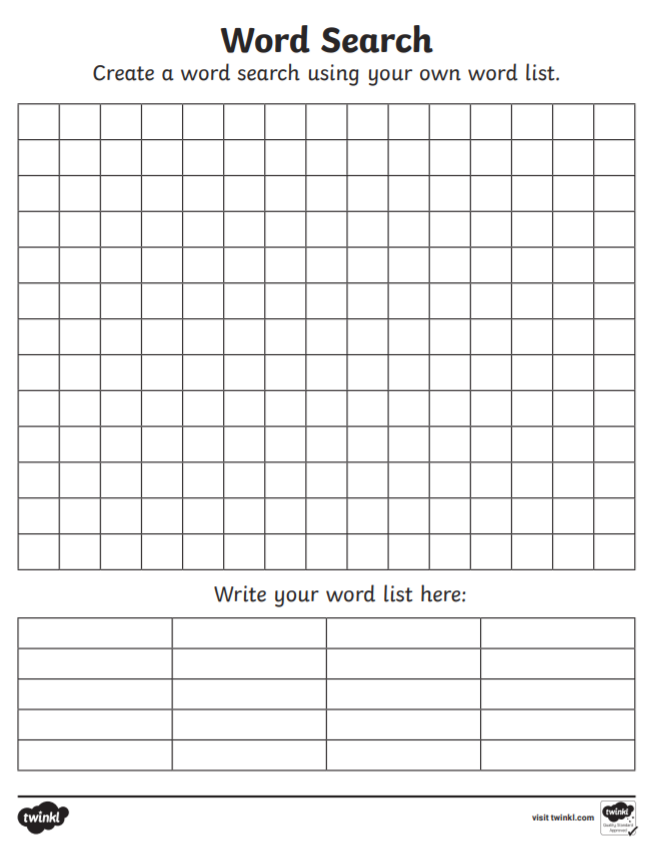 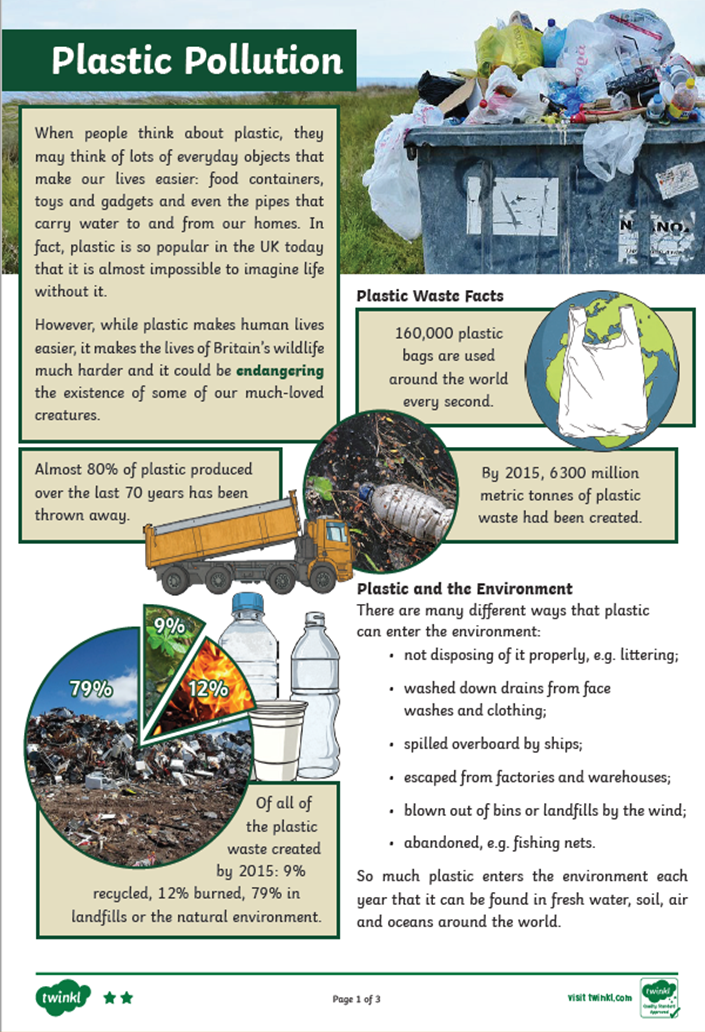 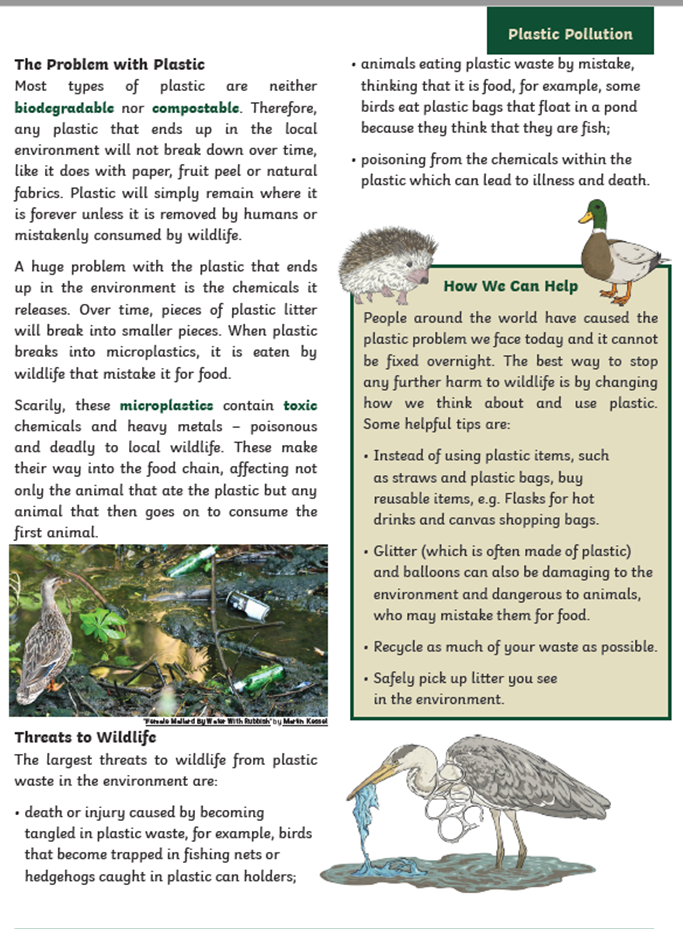 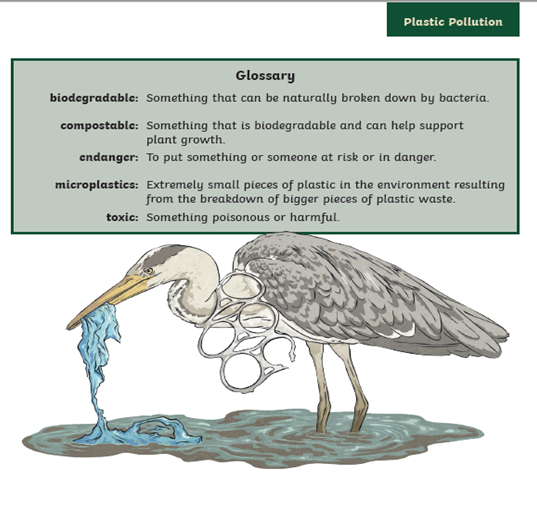 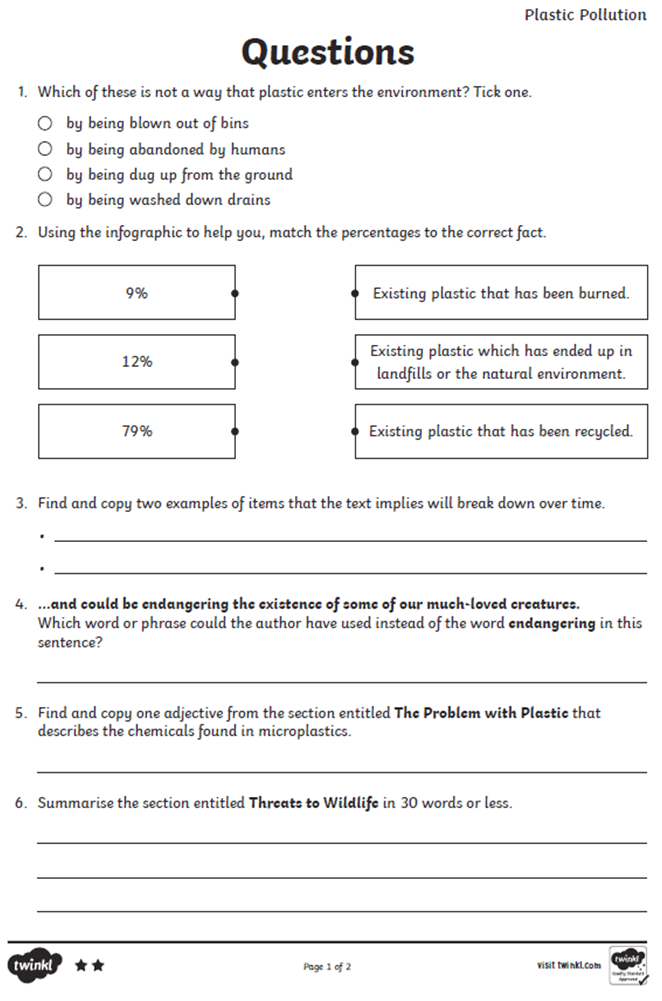 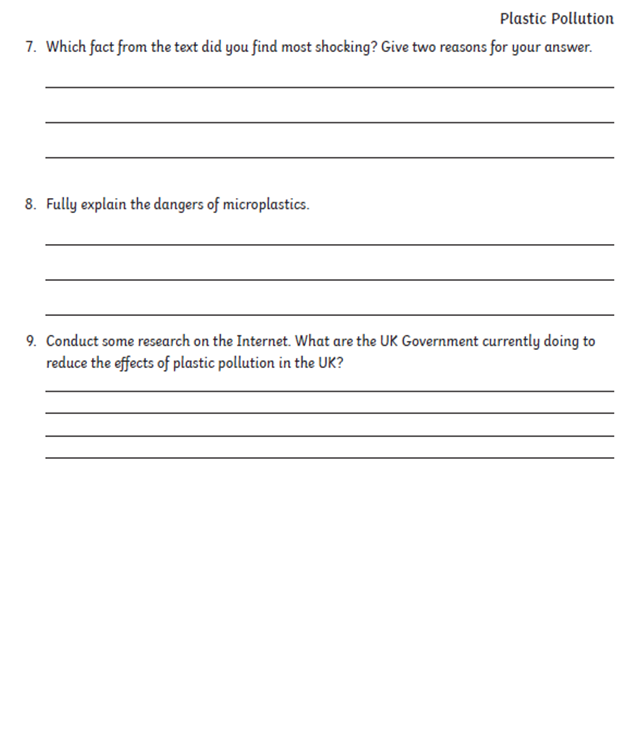 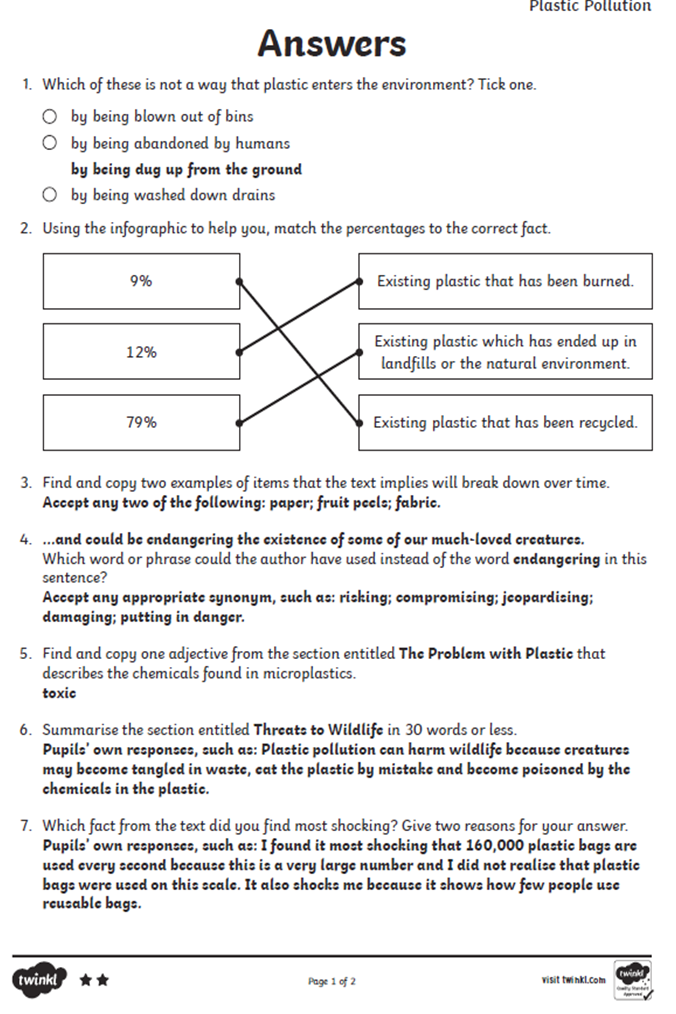 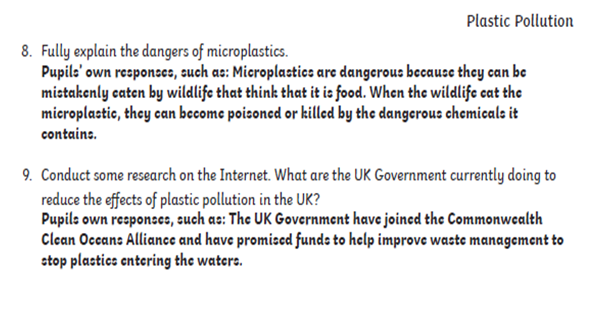 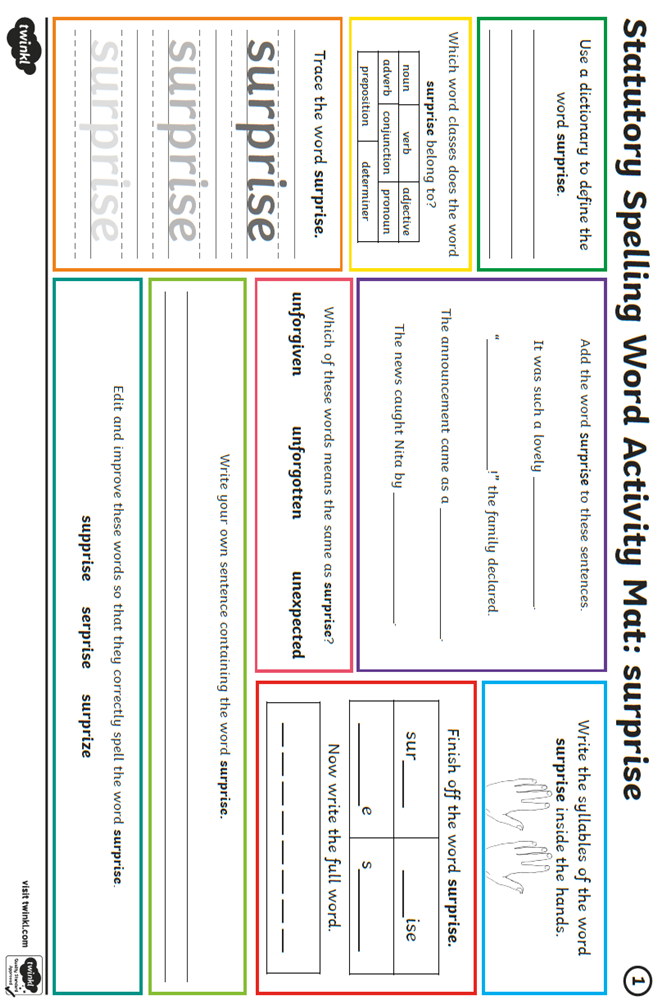 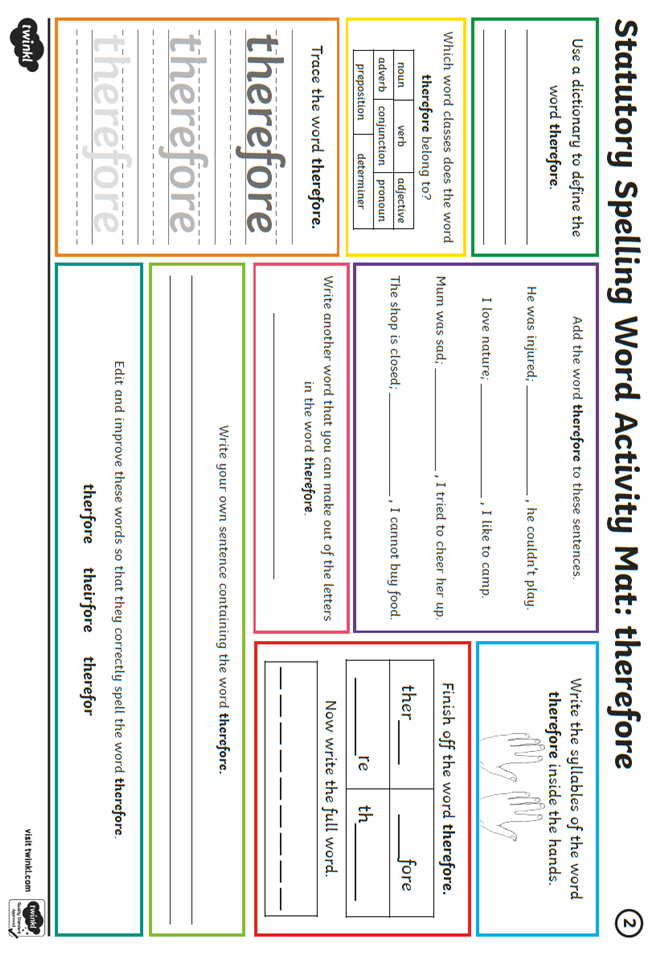 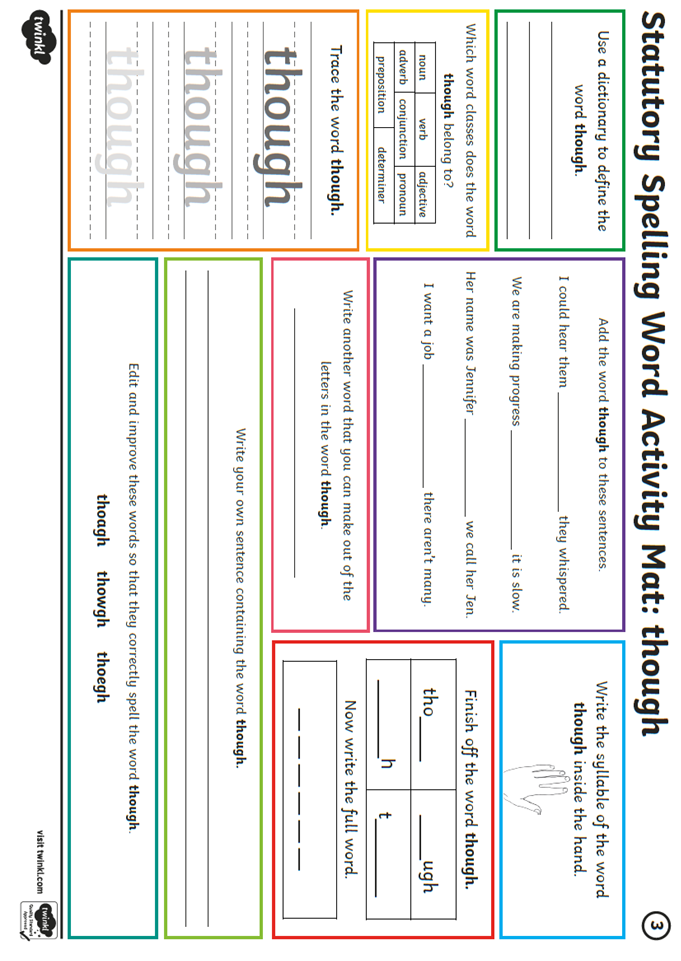 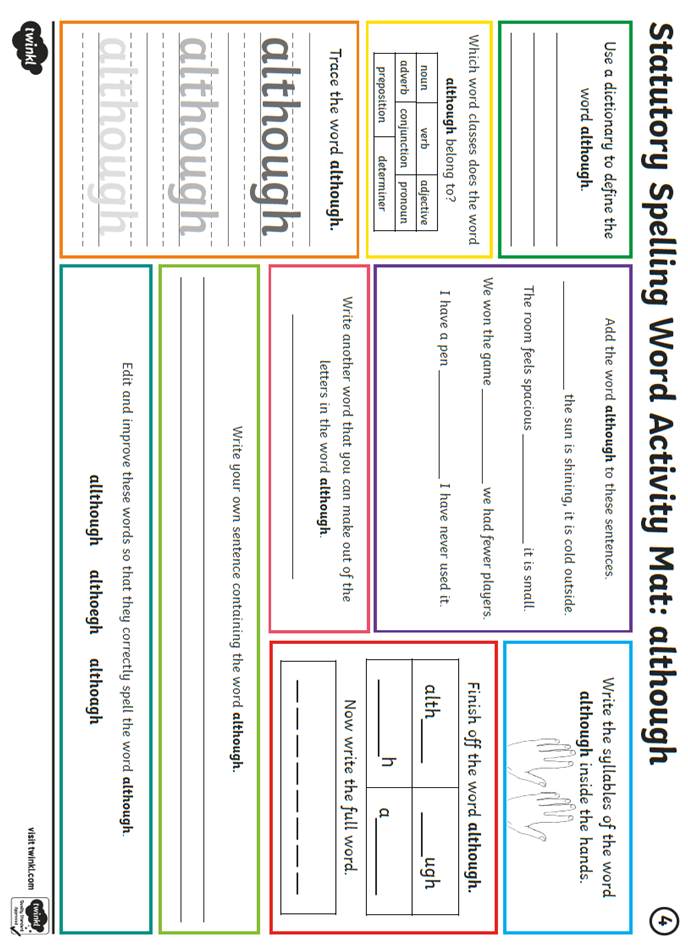 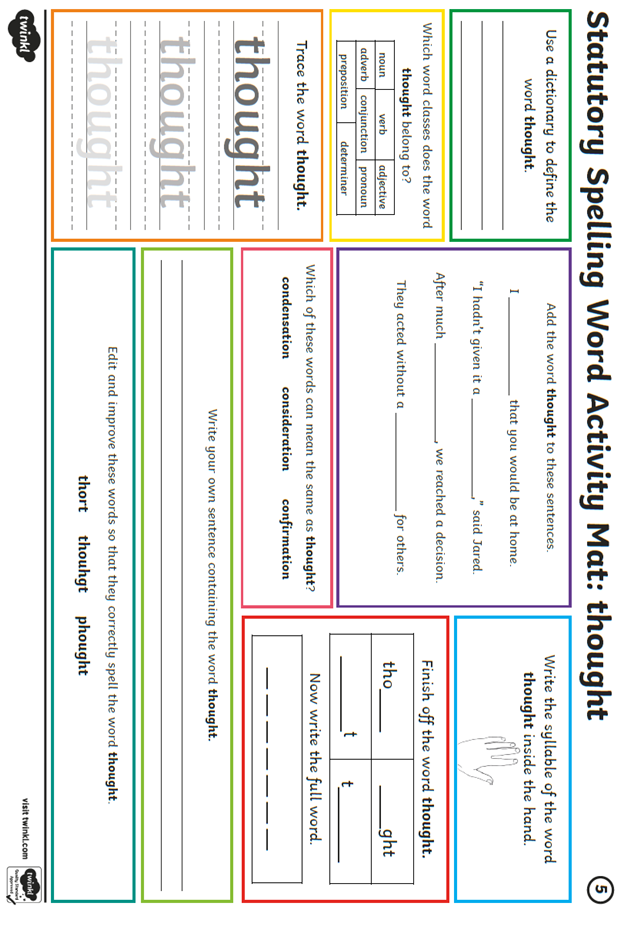 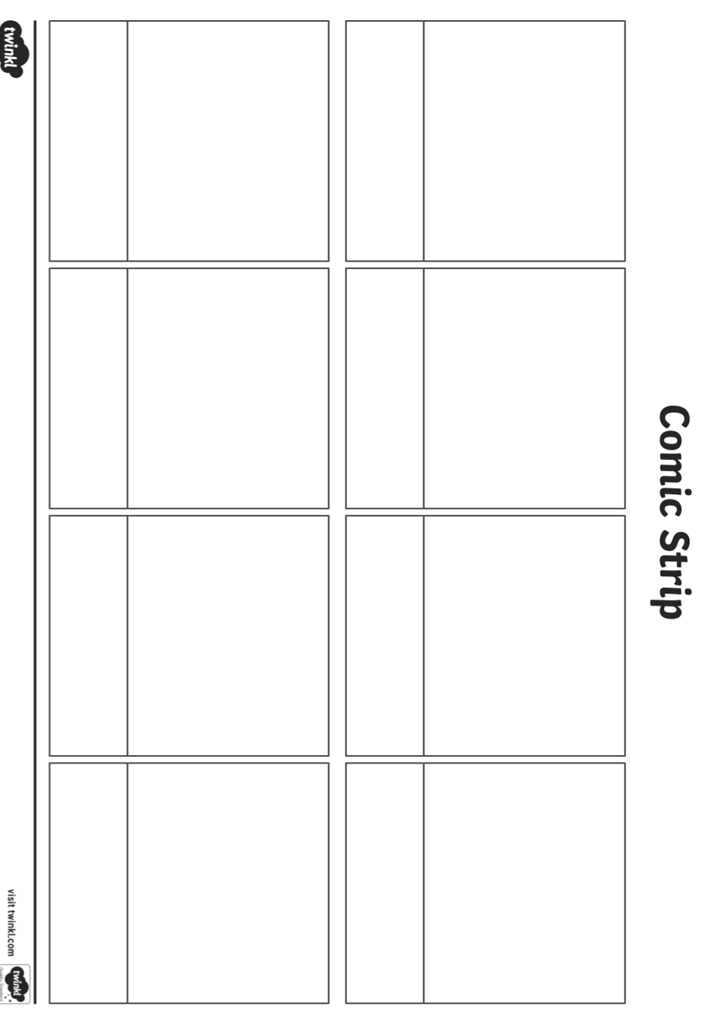 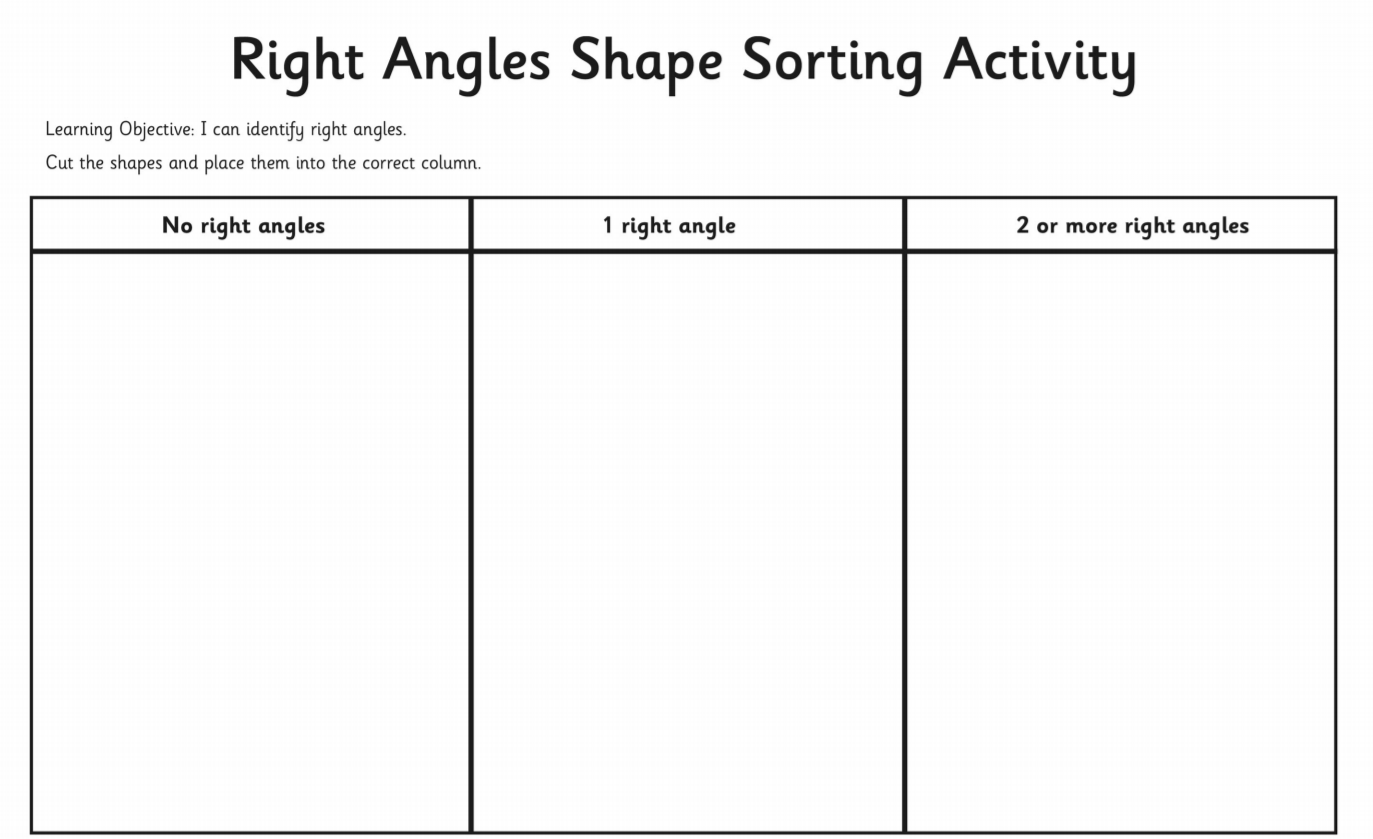 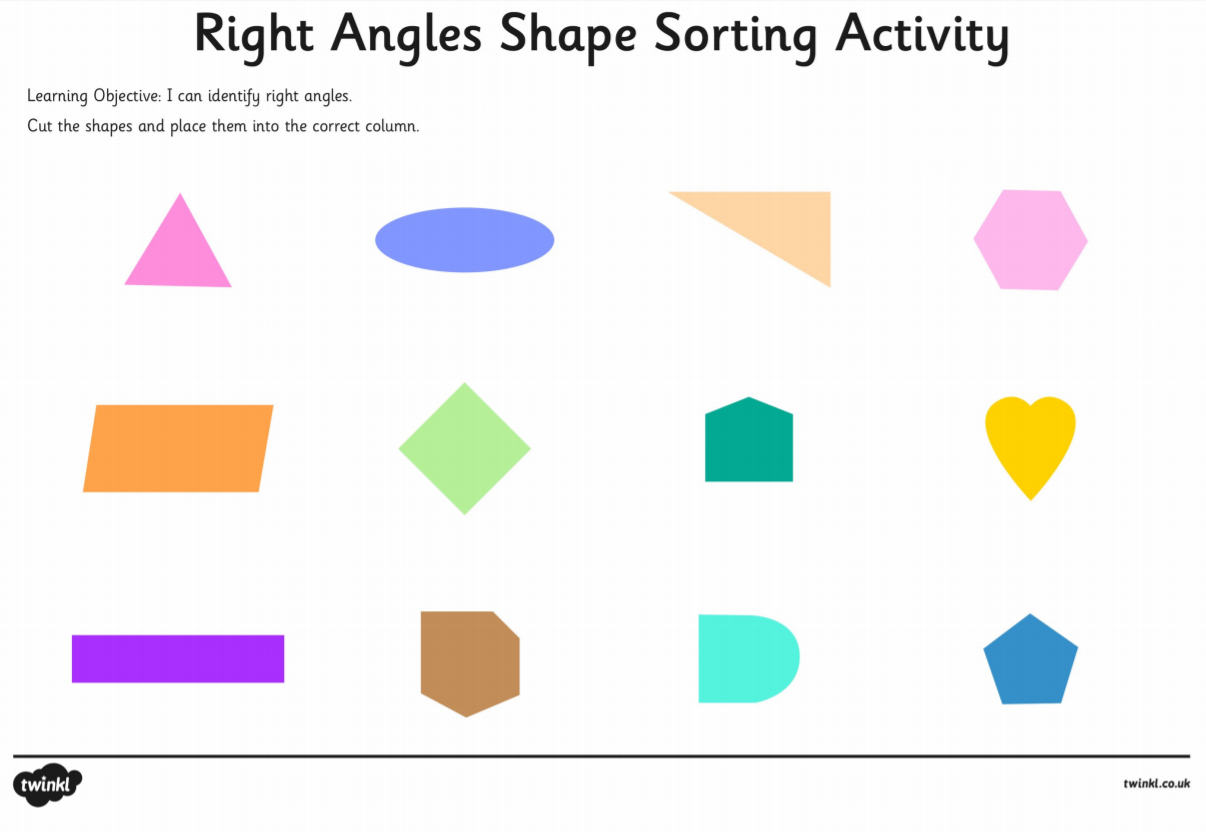 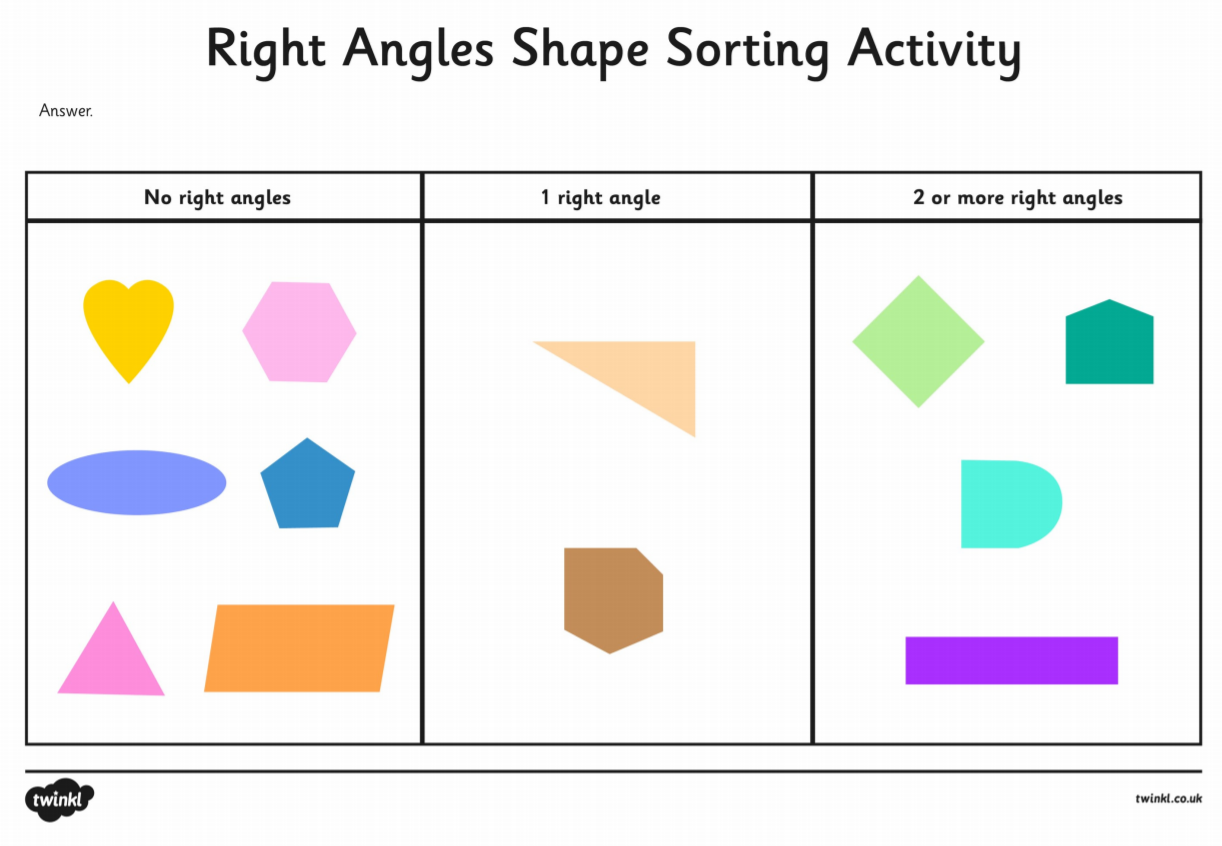 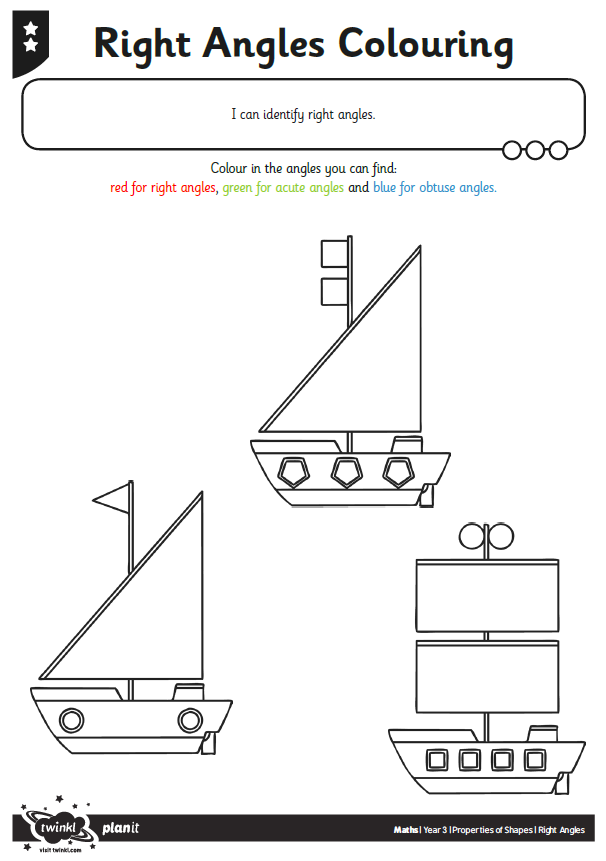 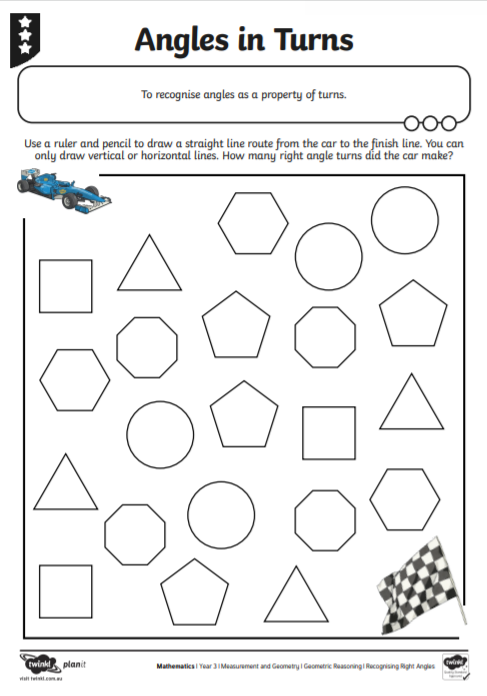 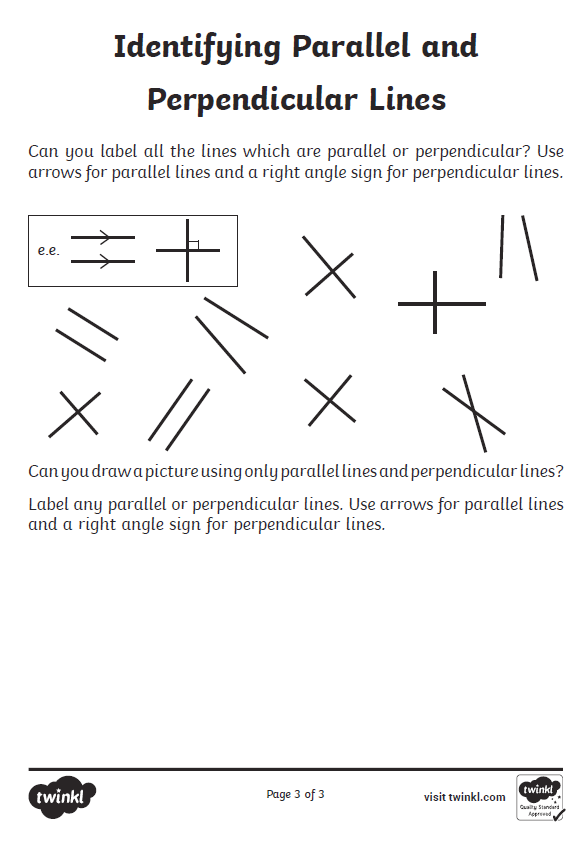 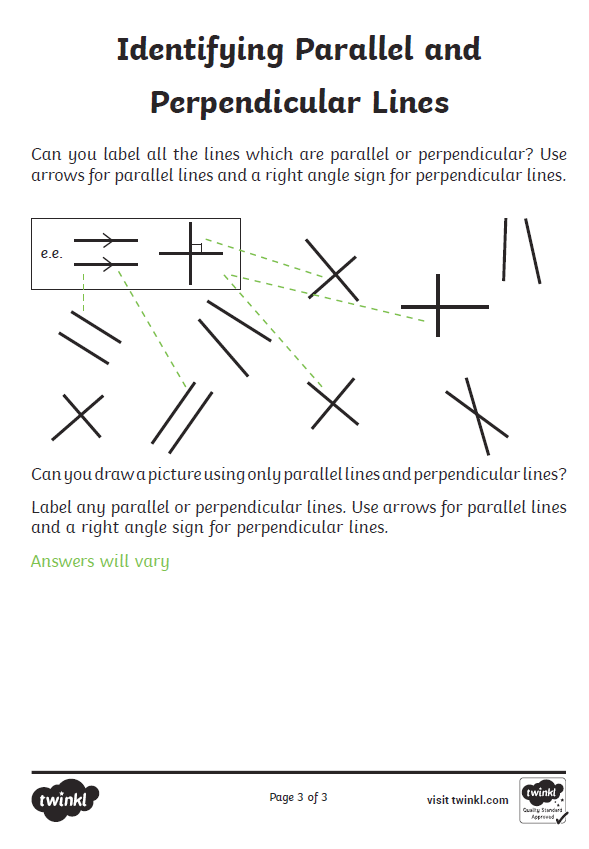 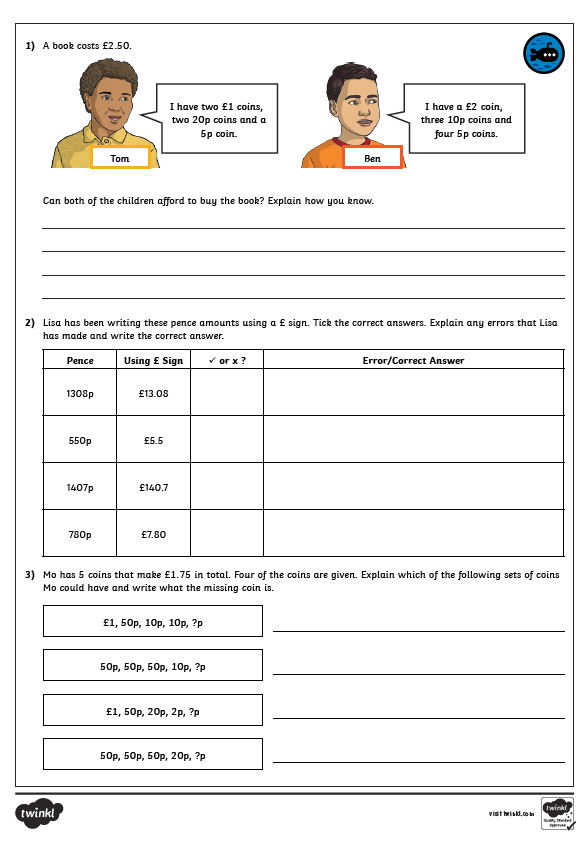 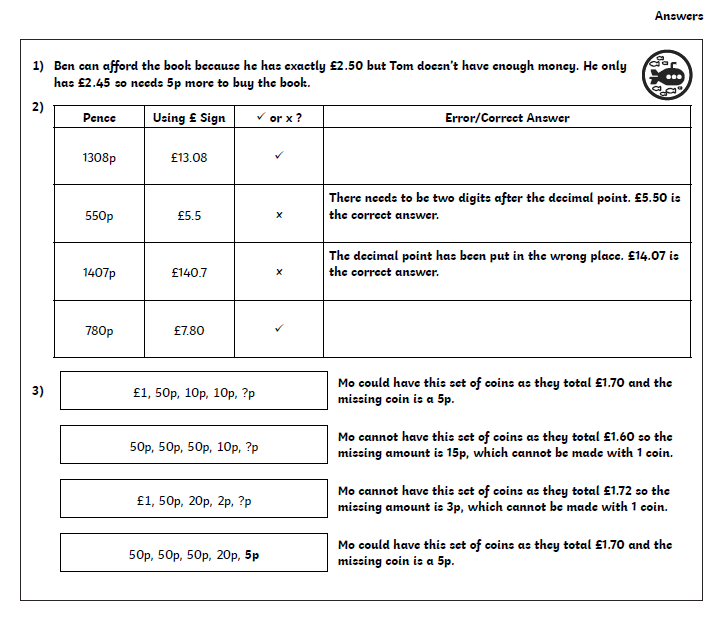 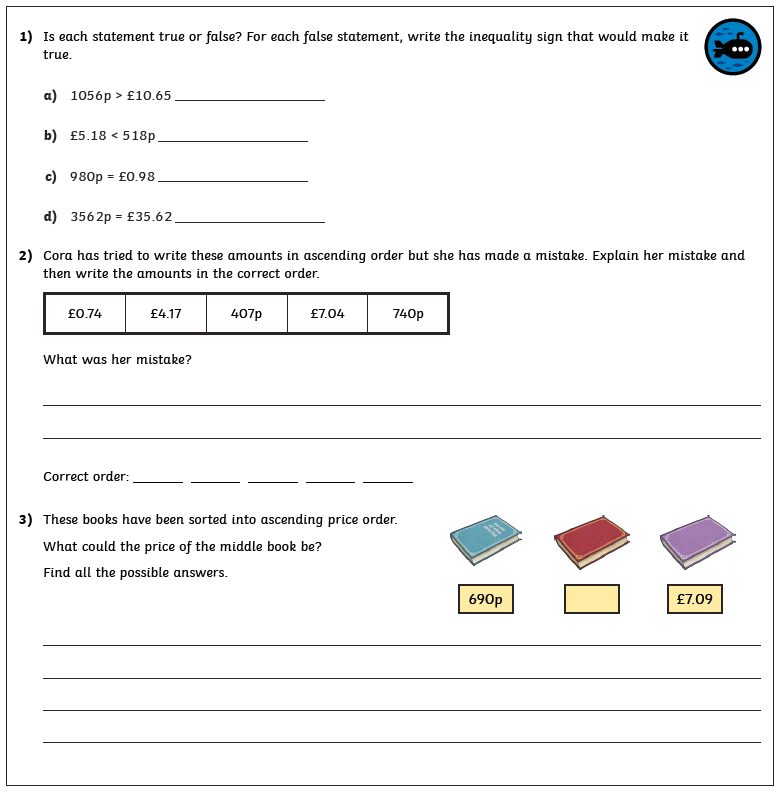 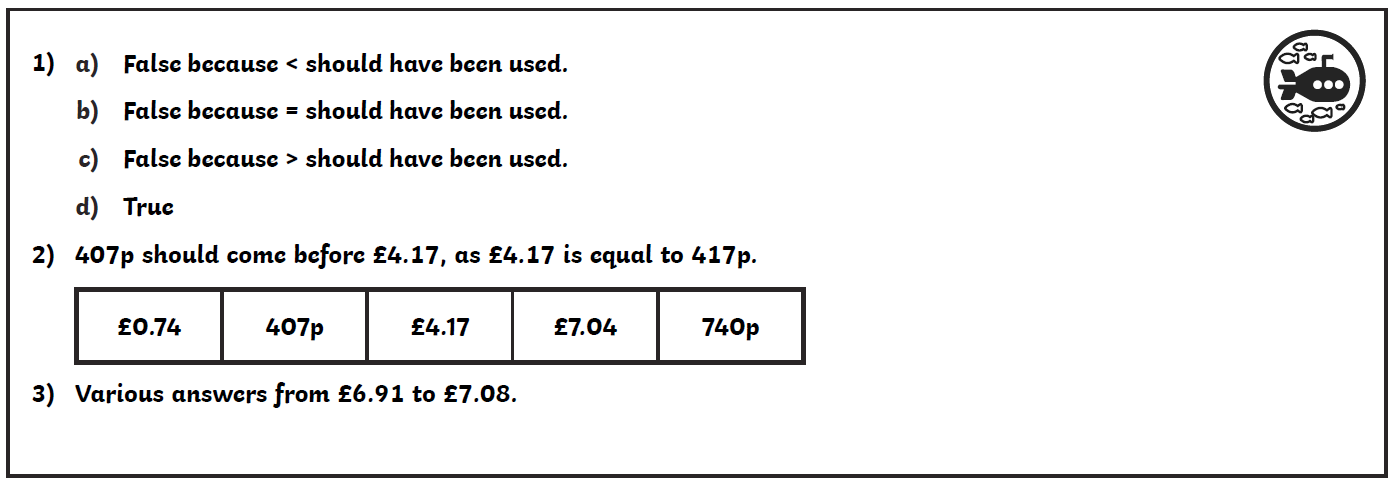 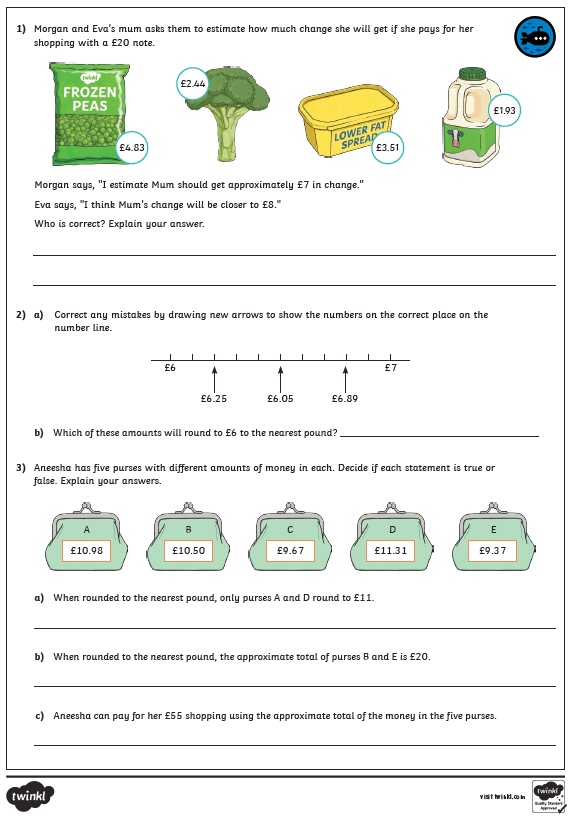 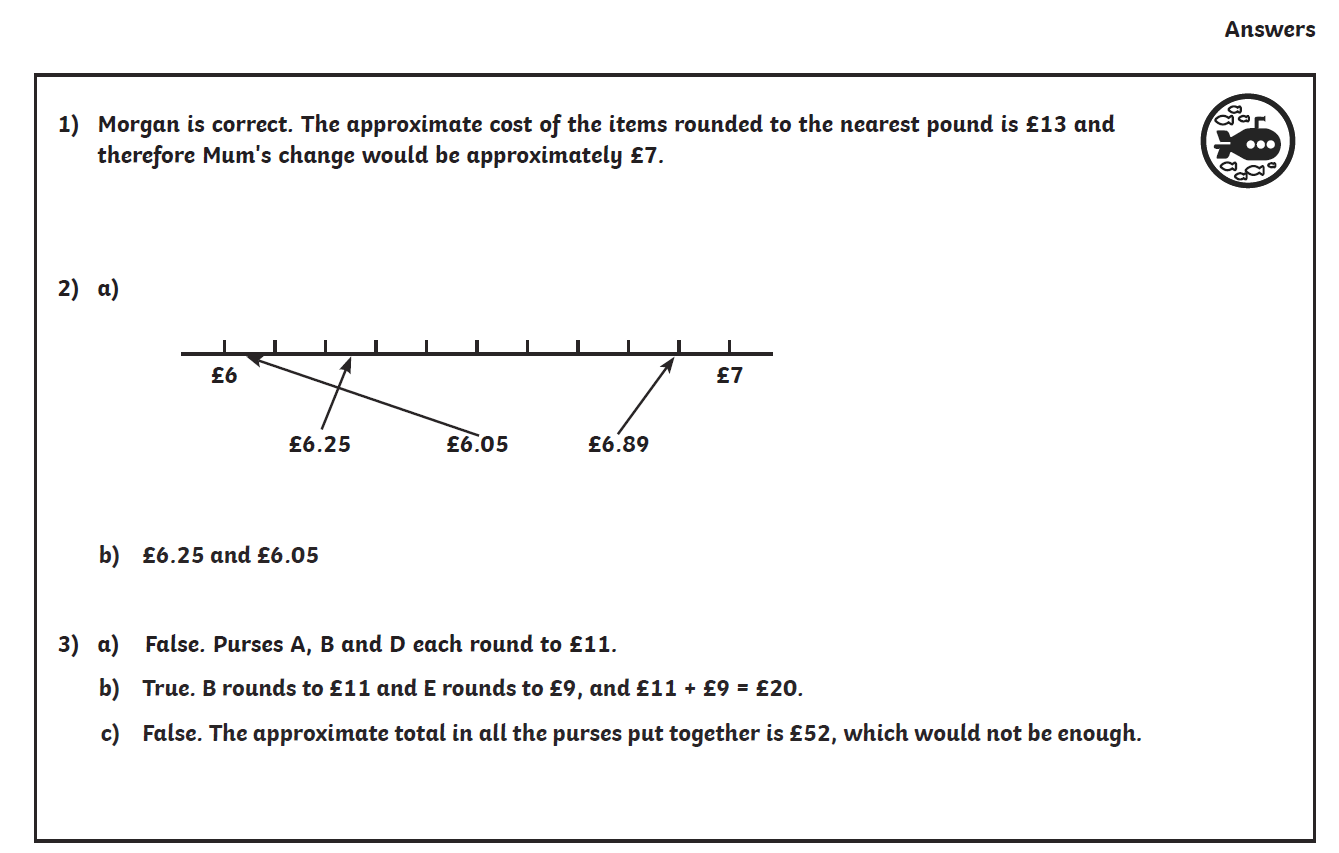 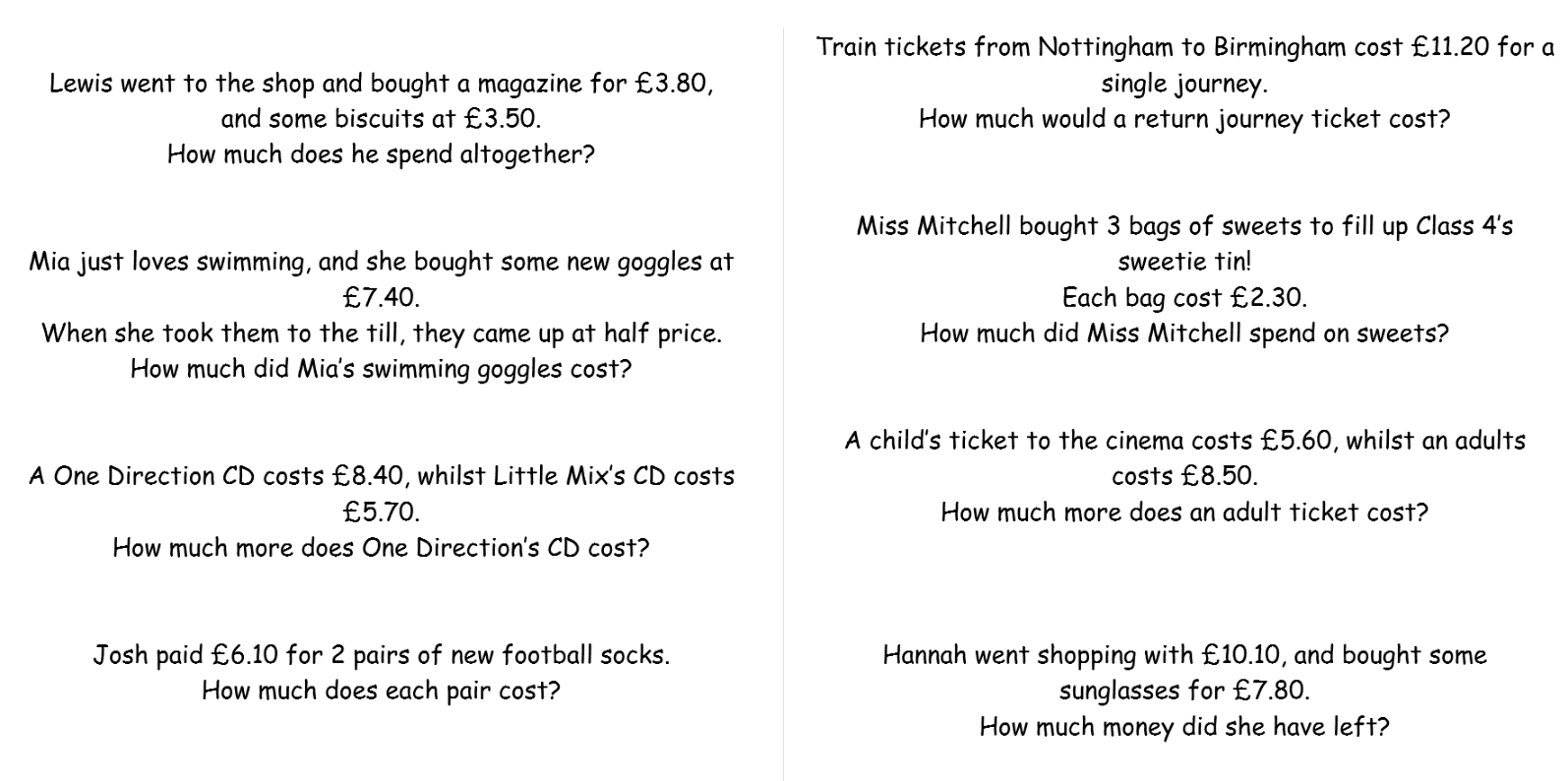 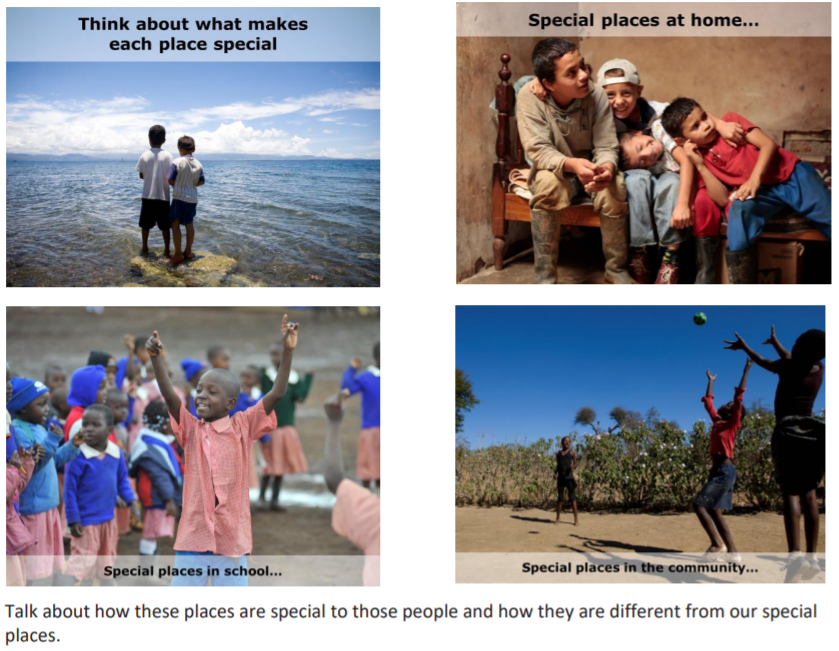 ENGLISHMATHSReading – Read every day for pleasure for 20 minutes.Reading comprehension- Read the attached sheets fromTwinkl about plastic pollution and then answer thequestionsWriting –1. Create an anti-litter poster2. Write a letter to the local council to explain whymore bins and recycling centres are needed.Give them some examples of the effect of litteron wildlife.3. Create a comic strip story about what couldhappen if litter gets into the sea.4. Create a super hero who fights litter and plasticwaste. The super hero could be the maincharacter in your comic strip story.Spellings – Year 3/4 Common Exception Words – learn thespellings below and put them into your own wordsearch.Try the spelling activities below.15 minutes on TT Rockstars each dayhttps://ttrockstars.com/Year 3 –White Rose – Week 9 – Angles and linesUse worksheets below and BBC Bitesize to support the videoshttps://whiterosemaths.com/homelearning/year-3/Year 4 -White Rose – Week 9 – MoneyUse worksheets below and BBC Bitesize to support the videoshttps://whiterosemaths.com/homelearning/year-4/R.E.OTHERSPECIAL PLACESEXPLORETalk to your child about places that are special to them and why they are so special. Everyone has a place that is special to them and everyone’s special place may be different. Ask him/her to talk about any place that is special to them – it might be somewhere they have been on holiday or for a day out. It might be their bedroom or garden. Find or take photos of their special place(s). They might have some objects that remind them – souvenirs etc. Encourage your child to think about why these may be special places (e.g. because my friends/family are there; because it is a safe place; because it reminds me of happy things that happened there; because it is beautiful). Talk about how people around the world have places that are special to them. Look at the photos below and discuss them.  Create a poster all about your special place.Science/Art/DT – Habitats – Create a diorama of your chosen Habitat. Have a look at the example with an adult athttps://supersimple.com/article/arctic-habitat-diorama/Geography -Continue your Research an area/city of a European country e.g. Barcelona in Spain or Paris in France. It could be somewhere you have visited or somewhere you would like to go to in the future. Create a poster all about this place – include activities you can do there, what the landscape is like, where it is located, jobs that local people do, information about the tourist industry in that area etc. You could use the information about The Alps- follow the link below – Now create a leaflet to persuade visitors to visit your chosen destination.https://www.bbc.co.uk/bitesize/topics/z3fycdm/articles/zb3ywtyOr tryhttps://www.kids-world-travel-guide.com/france-facts.htmlMusic – Time for music Y3/4 Lesson 8 https://www.stoswaldswigan.co.uk/classes/fun-learning-games/musicAttempt 1Attempt 2Attempt 3surprisethereforethoughalthoughthoughtregularreignremembersentenceseparatepromisepurposequarterquestionrecent